6th June 2019				  To: All Members of the Parish CouncilDear Councillor MEETING OF THE FULL PARISH COUNCIL You are hereby summoned to attend the Annual meeting of the Parish Council to be held in the Committee Room, Village Hall, Braeside Road, St Leonards on Wednesday 12th June 2019 at 7.00 pm to transact the business as listed on the agenda below:-Mrs Ann Jacobs, Clerk to CouncilNo Fire drill is planned please exit the building if the alarm soundsMeetings are recorded to facilitate the compilation of the Minutes onlyPublic Open Forum 5-10 minutes - An opportunity for Members of the Public to ask questions of the Council limited to no more than 2 minutes and at the discretion of the Chairman.  Members of the Public are reminded that they must not interrupt the meeting when this item has ended.  Please note that the meeting must resume promptly to ensure the conclusion of business.  AGENDA1.  Pecuniary Interests:  Members are required to declare any Pecuniary Interests which have not already been included on their Register of Interests form.  To consider any written requests for a Grant of Dispensation for items on the agenda.      (Members are respectfully reminded that standing order 13(b) requires a Member with a discloseable interest in an item to withdraw from a meeting for that item.)2.  Apologies:  To receive Apologies for absence3.  Minutes of the Annual Parish Council Meeting held on 15th May 2019 pages 1-4  To approve and         adopt the minutes of this meeting.4.  Matters arising from the Minutes:The Chairman has signed his declaration of acceptance of officeAll register of interest forms and election expenses forms have been delivered to Allen View House.Despite chasing we still have not completed the transfer of land from EDDC to the Parish.  The locum solicitor has now left Dorset Council.  Our solicitor is in contact with another area.Tennis Lease – The solicitor has explained that we need a need a scaled drawing of the actual unit which is Land Registry compliant of the premises. The land registry plan includes other land which does not form part of the tennis club.  In progress.5.  Correspondence:NALC Legal topic note revised LTN 24 The Human Rights Act and LTN 21 Local Council help to Village Halls.  Copies available on request.Dorset Council proposed road works Horton Road closure 21st to 24th June  9am to 16.00.  Complaint concerning overgrown hedge corner Sandy Lane and Ringwood RoadComplaint concerning overgrown vegetation corner of Forest Edge Drive reported to HighwaysInvitation to the Chairman to open the new College Hub at The Sheiling 6th June.  6.  Finance:i)   To review and approve the schedule of payments for end May and June to dateii)  To review and approve the bank reconciliation for end of May7.   Amenities:i)  Dog warden updateii) To report any other amenity matters arisingiii)  To report on review of security and access at Horton Road Village Green Min. 24.2 refers and if       minded approve costs.  8.    To adopt the approved minutes of the following Committee Meetings:-        Planning.25th April 2019 and 16th May 20199.  Dorset Council – Report from appointed Members10.  Parish Councillors’ Reports -To receive reports from Parish Councillors including:-1.  DAPTC – AGM deadline for proposals to be received 6th August – Meeting 9th November – Members to consider whether to submit a proposal but a Member must be willing to attend the AGM.  Proposal form is attached.   2.  Homewatch3.  EDEP Meetings11.  Open Spaces Society – see letter attached – Members to consider whether to make an additional contribution towards legal expenses (PofC).12.  Update on work on the Youth Club – Members to receive a short verbal report from the working party. 13.  Minerals and Waste Development Plan consultation on modifications – Members to consider submitting a further response, a draft for discussion is attached and is in essence a summary of our previous concerns.  Deadline 20th June 2019.14.  Exchange of information: Next meeting to be held on 31st July 2019 and will be followed by a Trustee meeting of the Youth Club for all Members.  St Leonards & St Ives Parish CouncilThe Parish OfficeVillage Hall, , St Leonards, Ringwood, Clerk to the Council: Mrs Ann JacobsTelephone: 01425 482727  email: office@stleonardspc.org.ukwww.stleonardspc.org.uk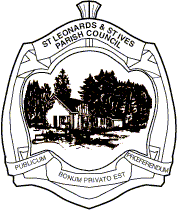 